HORÁRIO DAS DISCIPLINAS OFERECIDAS PELO PPGA PARA O 1° SEMESTRE DE 2022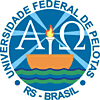 MINISTÉRIO DA EDUCAÇÃOUNIVERSIDADE FEDERAL DE PELOTASFACULDADE DE AGRONOMIA ELISEU MACIELDEPARTAMENTO DE FITOTECNIAPROGRAMA DE PÓS-GRADUAÇÃO EM AGRONOMIAÁREA DE CONCENTRAÇÃO EM FITOMELHORAMENTOÁREA DE CONCENTRAÇÃO EM FITOMELHORAMENTOÁREA DE CONCENTRAÇÃO EM FITOMELHORAMENTOÁREA DE CONCENTRAÇÃO EM FITOMELHORAMENTOÁREA DE CONCENTRAÇÃO EM FITOMELHORAMENTOÁREA DE CONCENTRAÇÃO EM FITOMELHORAMENTOÁREA DE CONCENTRAÇÃO EM FITOMELHORAMENTOÁREA DE CONCENTRAÇÃO EM FITOMELHORAMENTOÁREA DE CONCENTRAÇÃO EM FITOMELHORAMENTOÁREA DE CONCENTRAÇÃO EM FITOMELHORAMENTOÁREA DE CONCENTRAÇÃO EM FITOMELHORAMENTOÁREA DE CONCENTRAÇÃO EM FITOMELHORAMENTOÁREA DE CONCENTRAÇÃO EM FITOMELHORAMENTOCÓDIGODISCIPLINAPROF. RESPONSÁVELDATAHORÁRIOHORÁRIOHORÁRIOSALACARGA HORÁRIACARGA HORÁRIACARGA HORÁRIACARGA HORÁRIACRÉDITOS0218137Estágio de Docência Orientada em FitomelhoramentoAntonio OliveiraSextas-feiras14h0014h0014h00 100010218158Pesquisa Orientada em FitomelhoramentoCamila Pegoraro -05 +03 Segundas-feiras14h0014h0014h00004440218105Biotecnologia aplicada ao melhoramentoCamila Pegoraro – 05 + 03Quartas-feiras8h308h308h30300030218050Melhoramento Genético de PlantasAntonio Oliveira- 10+03Terças-feiras8h308h308h30300040210073 Genética Quantitativa I*Luciano Carlos da Maia Quartas-feiras (Hibrido)14h0014h0014h00202240218164Estatística Aplicada ao Melhoramento*Luciano Carlos da Maia Quartas-feiras (Hibrido)14h0014h0014h0000444*Será oferecida a disciplina com maior número de alunos matriculados.ÁREA DE CONCENTRAÇÃO EM FRUTICULTURA DE CLIMA TEMPERADOÁREA DE CONCENTRAÇÃO EM FRUTICULTURA DE CLIMA TEMPERADOÁREA DE CONCENTRAÇÃO EM FRUTICULTURA DE CLIMA TEMPERADOÁREA DE CONCENTRAÇÃO EM FRUTICULTURA DE CLIMA TEMPERADOÁREA DE CONCENTRAÇÃO EM FRUTICULTURA DE CLIMA TEMPERADOÁREA DE CONCENTRAÇÃO EM FRUTICULTURA DE CLIMA TEMPERADOÁREA DE CONCENTRAÇÃO EM FRUTICULTURA DE CLIMA TEMPERADOÁREA DE CONCENTRAÇÃO EM FRUTICULTURA DE CLIMA TEMPERADOÁREA DE CONCENTRAÇÃO EM FRUTICULTURA DE CLIMA TEMPERADOÁREA DE CONCENTRAÇÃO EM FRUTICULTURA DE CLIMA TEMPERADOÁREA DE CONCENTRAÇÃO EM FRUTICULTURA DE CLIMA TEMPERADOÁREA DE CONCENTRAÇÃO EM FRUTICULTURA DE CLIMA TEMPERADOÁREA DE CONCENTRAÇÃO EM FRUTICULTURA DE CLIMA TEMPERADO0218076VitiviniculturaMarcelo MalgarimVagner Brasil CostaTerças-feiras(Hibrido)Terças-feiras(Hibrido)Terças-feiras(Hibrido)14h00202440218138Estágio de Docência Orientada em FruticulturaFlavio G Herter  Segundas-feiras ( on line)  Segundas-feiras ( on line)  Segundas-feiras ( on line)9h00 100110218170Frutíferas Tropicais e SubtropicaisMarcelo Malgarim Quartas-feiras(Híbrido)Quartas-feiras(Híbrido)Quartas-feiras(Híbrido)14h00400440218125Pesquisa Orientada em FruticulturaPaulo Mello Farias - 06 Segundas-feiras(Síncrono) Segundas-feiras(Síncrono) Segundas-feiras(Síncrono) 13h00 00444 0218063Produção Frutícola IIFlavio Herter - 10Quartas-feiras (Hibrido)Quartas-feiras (Hibrido)Quartas-feiras (Hibrido)9h00 400440200034 Fruticultura ornamental Adriane Marinho – 10 + 5 PPG sementesSextas-feiras, (on line)Sextas-feiras, (on line)Sextas-feiras, (on line)14h0021144DISCIPLINAS DE DOMÍNIO CONEXODISCIPLINAS DE DOMÍNIO CONEXODISCIPLINAS DE DOMÍNIO CONEXODISCIPLINAS DE DOMÍNIO CONEXODISCIPLINAS DE DOMÍNIO CONEXODISCIPLINAS DE DOMÍNIO CONEXODISCIPLINAS DE DOMÍNIO CONEXODISCIPLINAS DE DOMÍNIO CONEXODISCIPLINAS DE DOMÍNIO CONEXODISCIPLINAS DE DOMÍNIO CONEXODISCIPLINAS DE DOMÍNIO CONEXODISCIPLINAS DE DOMÍNIO CONEXODISCIPLINAS DE DOMÍNIO CONEXO01210053SemináriosPaulo Mello Farias - Flavio 10Quintas-feiras(Sincrono)Quintas-feiras(Sincrono)13h3013h30102330218135Projeto de Pesquisa para Dissertação e/ou Tese em Agronomia 001119999803Elaboração de Dissertação9999802Elaboração de Tese